  РОССИЙСКАЯ ФЕДЕРАЦИЯ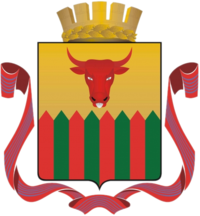   ГОРОДСКОЙ ОКРУГ «ГОРОД ЧИТА»ПОСТАНОВЛЕНИЕАДМИНИСТРАЦИИ ГОРОДСКОГО ОКРУГАот «  07  »  12    2015	 № 392     В соответствии с пунктом 13 части 1 статьи 16 Федерального закона  от 6 октября 2003 г.  № 131-ФЗ «Об общих принципах организации местного самоуправления в Российской Федерации», пунктом 6 части 1 статьи 9 Федерального закона от 29 декабря 2012 г. № 273-ФЗ «Об образовании в Российской Федерации»,  Федеральным законом от 27 июля 2010 г. № 210-ФЗ «Об организации предоставления государственных и муниципальных услуг», распоряжением администрации городского округа «Город Чита» от 06 сентября 2011  г. № 1454-р «О разработке и  утверждении административных регламентов исполнения муниципальных функций и  предоставления муниципальных услуг, проведения экспертизы проектов административных регламентов исполнения муниципальных услуг» ПОСТАНОВЛЯЮ:1. Утвердить административный регламент по предоставлению муниципальной услуги «Предоставление информации об организации общедоступного и бесплатного дошкольного, начального общего, основного общего, среднего общего образования, а также дополнительного образования в  общеобразовательных учреждениях», согласно приложению к настоящему постановлению.2. Признать утратившими силу постановления администрации городского округа «Город Чита»:- от 31 января 2012 г. № 62 «Об утверждении административного регламента по предоставлению муниципальной услуги «Предоставление информации об организации общедоступного и бесплатного дошкольного, начального общего, основного общего, среднего (полного) общего образования, а также дополнительного образования в общеобразовательных учреждениях, расположенных на территории городского округа «Город Чита»;- от 13 апреля 2012 г. № 131 «О внесении изменений в административный регламент по предоставлению муниципальной услуги «Предоставление информации об организации общедоступного и бесплатного дошкольного, начального общего, основного общего, среднего (полного) общего образования, а также дополнительного образования в общеобразовательных учреждениях, расположенных на территории городского округа «Город Чита», утвержденный постановлением администрации городского округа «Город Чита» 31.01.2012 № 62»;- от 13 июня 2012 г. № 159 «О внесении изменений в административный регламент по предоставлению муниципальной услуги «Предоставление информации об организации общедоступного и бесплатного дошкольного, начального общего, основного общего, среднего (полного) общего образования, а также дополнительного образования в общеобразовательных учреждениях, расположенных на территории городского округа «Город Чита», утвержденный постановлением администрации городского округа «Город Чита» от 31.01.2012 г. № 62»;- от 24 апреля 2013 г. № 77 «О внесении изменений в административный регламент по предоставлению муниципальной услуги «Предоставление информации об организации общедоступного и бесплатного дошкольного, начального общего, основного общего, среднего (полного) общего образования, а также дополнительного образования в общеобразовательных учреждениях, расположенных на территории городского округа «Город Чита», утвержденный постановлением администрации городского округа от 31.01.2012 г. № 62»;- от 24 июня 2014 г. № 90 «О внесении изменений в административный регламент по предоставлению муниципальной услуги «Предоставление информации об организации общедоступного и бесплатного дошкольного, начального общего, основного общего, среднего (полного) общего образования, а также дополнительного образования в общеобразовательных учреждениях, расположенных на территории городского округа «Город Чита», утвержденный постановлением администрации городского округа от 31.01.2012 г. № 62»;- от 1 декабря 2014 г. № 186 «О внесении изменений в постановление администрации городского округа от 31 января 2012 г. № 62 «Об утверждении административного регламента по предоставлению муниципальной услуги «Предоставление информации об организации общедоступного и бесплатного дошкольного, начального общего, основного общего, среднего общего образования, а также дополнительного образования в общеобразовательных учреждениях, расположенных на территории городского округа «Город Чита»;- от 16 января 2015 г. № 3 «О внесении изменений в постановление администрации городского округа от 31 января 2012 г. № 62 «Об утверждении административного регламента по предоставлению муниципальной услуги «Предоставление информации об организации общедоступного и бесплатного дошкольного, начального общего, основного общего, среднего общего образования, а также дополнительного образования в общеобразовательных учреждениях, расположенных на территории городского округа «Город Чита».3. Опубликовать настоящее постановление  на официальном сайте администрации городского округа «Город Чита» в информационно-телекоммуникационной сети «Интернет», размещенном по адресу: www.admin.chita.ru.Руководитель администрации             		                                            В.А. ЗабелинПриложение к постановлению администрации городского округа «Город Чита»от 07.12.2015 г. № 392АДМИНИСТРАТИВНЫЙ РЕГЛАМЕНТПО ПРЕДОСТАВЛЕНИЮ МУНИЦИПАЛЬНОЙ УСЛУГИ «ПРЕДОСТАВЛЕНИЕ ИНФОРМАЦИИ ОБ ОРГАНИЗАЦИИ ОБЩЕДОСТУПНОГО И БЕСПЛАТНОГО ДОШКОЛЬНОГО, НАЧАЛЬНОГО ОБЩЕГО, ОСНОВНОГО ОБЩЕГО, СРЕДНЕГО ОБЩЕГО ОБРАЗОВАНИЯ, А ТАКЖЕ ДОПОЛНИТЕЛЬНОГО ОБРАЗОВАНИЯ В ОБЩЕОБРАЗОВАТЕЛЬНЫХ УЧРЕЖДЕНИЯХ»ОБЩИЕ ПОЛОЖЕНИЯПредмет регулирования регламента1. Административный регламент предоставления муниципальной услуги «Предоставление информации об организации общедоступного и бесплатного дошкольного, начального общего, основного общего, среднего общего образования, а также дополнительного образования в  общеобразовательных учреждениях»  (далее - административный регламент) разработан в целях повышения качества предоставления и доступности муниципальной услуги, создания комфортных условий для получения муниципальной услуги.2. Настоящий административный регламент устанавливает стандарт, порядок, сроки и последовательность действий (административных процедур) при предоставлении информации об организации в образовательных муниципальных организациях дошкольного, начального общего, основного общего, среднего общего образования, а также дополнительного образования в  общеобразовательных учреждениях городского округа «Город Чита».Круг заявителей3. Получателями муниципальной услуги являются родители (законные представители) обучающегося (далее - Заявитель), а также граждане Российской Федерации, лица без гражданства и иностранные граждане на равных основаниях. 4. Заявителем может быть как получатель  муниципальной услуги, так и лицо, действующее от имени законного представителя на основании доверенности (доверенность, заверенная рукописной подписью законного представителя ребенка, не требующая нотариального заверения).  Требования к порядку информирования о предоставлениимуниципальной услуги5. Информация о порядке предоставления муниципальной услуги представляется:5.1. Посредством размещения в информационно-телекоммуникационной сети «Интернет»: - на официальном сайте комитета образования администрации городского округа «Город Чита» (далее - Комитет) - http://edu-chita.ru;- на сайтах муниципальных образовательных организаций, реализующих основную образовательную программу начального общего, основного общего и среднего общего образования (далее – Организация), согласно приложению №  1;- на едином портале государственных и муниципальных услуг www.gosuslugi.ru; - на региональном портале государственных и муниципальных услуг- http: //www.pgu.e-zab.ru;- на официальном сайте краевого государственного автономного учреждения «Многофункциональный центр Забайкальского края» (далее - КГАУ «МФЦ Забайкальского края») - http://www.mfc-chita.ru/.5.2. По письменным обращениям.Адрес места нахождения и почтовый адрес Комитета для направления обращений по вопросам предоставления муниципальной услуги: г. Чита, ул. Забайкальского рабочего, д. 94.Адрес электронной почты для направления обращений: obrazovanie@megalink.ru.Почтовые адреса, адреса электронной почты Организаций, предоставляющих муниципальную услугу, приведены в приложении № 1 и размещаются на  их сайтах в информационно-телекоммуникационной сети «Интернет».Адрес местонахождения КГАУ «МФЦ Забайкальского края»: г. Чита, ул. Генерала Белика, д.12; ул. Бутина, д. 72.5.3. Посредством телефонной связи.Телефоны Комитета: 35-30-21, факс: 35-46-25.Сведения о контактных телефонах Организаций, предоставляющих муниципальную услугу, приведены в приложении № 1 и размещаются на их сайтах в информационно-телекоммуникационной сети «Интернет».Телефоны КГАУ «МФЦ Забайкальского края»: 21-10-10 (бесплатная линия 8-800-234-01-75).5.4. Посредством размещения на информационных стендах, расположенных в помещении Комитета, Организаций и КГАУ «МФЦ Забайкальского края», предоставляющих муниципальную услугу, предназначенном для приема обращений и заявлений. График работы Комитета: понедельник, вторник, среда, четверг с 8.00- 17.15, пятница с 8.00 – 16.00, обеденный перерыв с 12.30 – 13.30, выходные дни – суббота, воскресение.Сведения о местонахождении Комитета размещаются на его сайте в информационно-телекоммуникационной сети «Интернет».Сведения о местонахождении Организаций, предоставляющих муниципальную услугу, приведены в приложении № 1 и  размещаются на  их сайтах в информационно-телекоммуникационной сети «Интернет». График работы КГАУ «МФЦ Забайкальского края»: ежедневно с 8-00 до 20-00 (кроме воскресенья).5.5. На информационных стендах размещается следующая информация:- административный регламент или извлечения из административного регламента;- извлечения из законодательных и иных нормативных правовых актов, содержащих нормы, непосредственно регулирующие предоставление муниципальной услуги;- образец заявления о предоставлении муниципальной услуги (приложение № 2);- исчерпывающий перечень оснований для отказа в предоставлении муниципальной услуги;- график работы Комитета и Организаций;- адреса сайтов и электронной почты Комитета и Организаций;- номера телефонов, по которым осуществляется информирование по вопросам предоставления муниципальной услуги.6. Размещение указанной информации организуют Комитет и Организации, предоставляющие муниципальную услугу.8. Основными требованиями к информированию заявителей являются:- достоверность и полнота предоставляемой информации;- четкость изложения информации;- удобство и доступность получения информации;- оперативность предоставления информации.9. Порядок получения информации по вопросам предоставления муниципальной услуги, в том числе о ходе предоставления муниципальной услуги.9.1. При информировании посредством телефонной связи должностные лица, осуществляющие предоставление муниципальной услуги, обязаны предоставить следующую информацию:- сведения о нормативных правовых актах, регламентирующих вопросы предоставления муниципальной услуги;- сведения о порядке предоставления муниципальной услуги;- сведения о сроках предоставления муниципальной услуги;- сведения о местонахождении помещения, предназначенного для приема обращений и заявлений;- сведения об адресах сайтов и электронной почты Комитета и Организаций;-сведения о перечне оснований для отказа в предоставлении муниципальной услуги;- сведения о ходе предоставления муниципальной услуги.По иным вопросам информация предоставляется только на основании соответствующего письменного обращения.9.2. При информировании по запросу  ответ на запрос направляется по почте в адрес Заявителя в срок, не превышающий 30 календарных дней со дня регистрации такого запроса.9.3. При информировании по запросам, поступающим по электронной почте, ответ на запрос может направляться как в письменной форме, так и в форме электронного сообщения в срок, не превышающий 30 календарных дней со дня регистрации запроса.Орган местного самоуправления, осуществляющий управление в сфере образования/ муниципальная образовательная организацияЗАЯВЛЕНИЕ О ПРЕДОСТАВЛЕНИИ ИНФОРМАЦИИ __________________________________________________________________(Ф.И.О заявителя (последнее – при наличии)____________________________________________________________________________________________________________________________________(удостоверяющий личность документ и его реквизит)____________________________________________________________________________________________________________________________________(Ф.И.О. представителя заявителя (последнее – при наличии))__________________________________________________________________(документ, подтверждающий полномочия представителя заявителя)__________________________________________________________________(реквизиты документов, удостоверяющих личность представителя заявителя)Прошу предоставить ______________________________________________________________________________________________________________________________________________________________________________________________________Перечень запрашиваемых сведений об организации образовательной деятельностиЯ согласен (согласна) на обработку моих персональных данных, содержащихся в заявлении.Решение об отказе в предоставлении муниципальной услуги прошу (нужное подчеркнуть):вручить лично,направить по месту фактического проживания (места нахождения) в форме документа на бумажном носителе,направить на адрес электронной почты в форме электронного документа."_______" ________________________ 20_____ г. "_____" ч. "_______" мин.(дата и время подачи заявления)_____________________ /____________________________________________         (подпись заявителя)                                                (полностью Ф.И.О.)Заявление принято:__________________________________________________________________(Ф.И.О. должностного лица, уполномоченного на прием заявления)Подпись______________________                     ________________________________(расшифровка подписи) ».Об утверждении административного регламента по предоставлению муниципальной услуги «Предоставление информации об организации общедоступного и бесплатного дошкольного, начального общего, основного общего, среднего общего образования, а также дополнительного образования в  общеобразовательных учреждениях»Приложение № 1к административному регламенту  по предоставлению  муниципальной услуги   «Предоставление информации об организации общедоступного и бесплатного дошкольного, начального общего, основного общего, среднего общего образования, а также дополнительного образования в  общеобразовательных учреждениях»№ учрежденияАдресАдрес№ телефонаWeb-сайтАдрес электронной почты Список муниципальных общеобразовательных учреждений городского округа «Город Чита»Список муниципальных общеобразовательных учреждений городского округа «Город Чита»Список муниципальных общеобразовательных учреждений городского округа «Город Чита»Список муниципальных общеобразовательных учреждений городского округа «Город Чита»Список муниципальных общеобразовательных учреждений городского округа «Город Чита»Список муниципальных общеобразовательных учреждений городского округа «Город Чита»МБОУ «Средняя общеобразовательная школа № 1»672010, г. Чита,Заб.Рабочего,16672010, г. Чита,Заб.Рабочего,1641-05-0141-05-02http://www.chita-shkola1.edusite.ru/scho1lchita@mail.ru,МБОУ «Средняя общеобразовательная школа № 2»672000, г. Чита,Анохина,110672000, г. Чита,Анохина,11035-15-3332-15-05http://школаномер2.рфscho12chita@mail.ruМБОУ «Средняя общеобразовательная школа № 3»672007, г. Чита,Курнатовского, 45672007, г. Чита,Курнатовского, 4535-67-8926-65-25http://shs_chit_3.chita.zabedu.ruscho13chita@mail.ruМБОУ «Многопрофильная языковая гимназия № 4»672000, г. Чита,Чайковского,6672000, г. Чита,Чайковского,632-48-3526-77-5826-37-13http://shs_chit_4.chita.zabedu.ru/Chitaschool4@mail.ruМБОУ «Средняя общеобразовательная школа № 5»672000, г. Чита,Профсоюзная,14672000, г. Чита,Профсоюзная,1432-02-6526-16-75http://school5chita.ucoz.comScho15chita@inbox.ruМБОУ «Средняя общеобразовательная школа № 6»672030, г. Чита,КСК, 5 мкр,Маршала Конева, 2-а672030, г. Чита,КСК, 5 мкр,Маршала Конева, 2-а25-12-46http:// shs_chit_6.chita.zabedu.ruscool16_chita@pochta.ruМОУ «Средняя общеобразовательная школа № 7»672023, г. Чита,п. Наклонный,Полевая, 1А672023, г. Чита,п. Наклонный,Полевая, 1А39-24-62http://забшкола7.официальный-вебсайт.рфChitaschool7@mail.ruМБОУ «Средняя общеобразовательная школа № 8»672030, г. Чита,КСК, 5 мкр.672030, г. Чита,КСК, 5 мкр.25-13-81http:// shs_chit_8.chita.zabedu.ruschool.@mail.ruМБОУ «Средняя общеобразовательная школа № 9»672038, г. Чита,Июньская,2672038, г. Чита,Июньская,231-54-8331-57-6831-57-95http://75edu.ruсhitashkola9@ yandex.ruМБОУ «Средняя общеобразовательная школа № 10»672016, г. Чита,п.Песчанка, ул.Юности,4672016, г. Чита,п.Песчанка, ул.Юности,433-95-13http://skat49.ucoz.ru/school-desytka10@mail.ruМБОУ «Средняя общеобразовательная школа № 11»672020, г. Чита,1МКР, ул.Вокзальная,43672020, г. Чита,1МКР, ул.Вокзальная,4332-67-9832-69-98http://school11chita.my1.ruScola-11@yandex.ruМБОУ «Многопрофильная языковая гимназия № 12»672039, г. Чита,9 Января,64672039, г. Чита,9 Января,6435-64-3835-09-23http://Gim_chit_12.chita.zabedu.ruchita_gymn12@mail.ruМБОУ «Средняя общеобразовательная школа № 13 (с этнокультурным компонентом образования) »672020, г. Чита,Лазо,81672020, г. Чита,Лазо,8132-72-78http://school13-chita.ru/btna55@mail.ruМБОУ «Средняя общеобразовательная школа № 14»672015, г. Чита,п.Антипиха672015, г. Чита,п.Антипиха33-92-01http://Читы shs_chit_14.chita.zabedu.ruscool_14_ant@mail.ruМБОУ «Средняя общеобразовательная школа № 15»672042, г. Чита,Рахова,78672042, г. Чита,Рахова,7831-55-84http://shs_chit_15.chita.zabedu.ru/Kenon15@mail.ruМБОУ «Средняя общеобразовательная школа № 16»672039, г. Чита,Гагарина,1672039, г. Чита,Гагарина,139-49-0839-49-54http://shs_chit_16.chita.zabedu.ruchita-schkola16@yandex.ruМБОУ «Средняя общеобразовательная школа № 17»672003, г. Чита,Трактовая, 17672003, г. Чита,Трактовая, 1735-75-1935-74-15http://shs_chit_17.zabegu.ruMousosh17@mile.ruМБОУ «Средняя общеобразовательная школа № 18»672010, г. Чита,Декабристов,12672010, г. Чита,Декабристов,1235-58-9236-48-08http://shs_chit_18.chita.zabedu.ruscool-18@yandex.ruМБОУ «Средняя общеобразовательная школа № 19»672027, г. Чита,Кайдаловская,15672027, г. Чита,Кайдаловская,1536-37-6231-07-87http://shs_chit_19.chita.zabedu.ru/Kaidalovskay@list.ruМБОУ «Средняя общеобразовательная школа № 20»672041, г. Чита,Романовский тракт,77672041, г. Чита,Романовский тракт,7737-71-16http://School20.edusite.ruSchool-20_105@list.ruМБОУ «Начальная общеобразовательная школа № 21»672027, г. Чита,Ленинградская,59-а672027, г. Чита,Ленинградская,59-а26-38-68http://shn_chit_21.chita.zabedu.ruschool21-2008@yandex.ruМБОУ «Средняя общеобразовательная школа № 22»672049, г. Чита,МКР Северный672049, г. Чита,МКР Северный41-94-8541-94-00http://shs_chit_22.chita.zabedu.ru/school22chita@mail.ruМБОУ «Средняя общеобразовательная школа № 23»672017, г. Чита,п.Кадала,Школьная,1672017, г. Чита,п.Кадала,Школьная,141-15-7241-16-65http://23.75.3535.ru/School_23_ kadala@yandex.ruМБОУ «Средняя общеобразовательная школа № 24»672026, г. Чита,п.Кадала, Гайдара,2672026, г. Чита,п.Кадала, Гайдара,239-13-1939-13-66http://schoolchita24.lbihost.ru/school-24@list.ruМБОУ «Средняя общеобразовательная школа № 25»672038Красной Звезды, 36-а672038Красной Звезды, 36-а20-05-85http://shs_chit_25.chita.zabedu.ruScho125chita@rambler.ruМБОУ «Средняя общеобразовательная школа № 26»672042, г. Чита,КСК, Весенняя, 16-А672042, г. Чита,КСК, Весенняя, 16-А25-04-00http://shs_chit_26.chita.zabedu.ru/Scool_26_08@list.ruМБОУ «Средняя общеобразовательная школа № 27»672049, г. Чита,МКР Северный, 50672049, г. Чита,МКР Северный, 5044-38-7644-31-7444-38-77http://school-27-chita.3dn.ru/School27-20072007@yandex.ruМБОУ «Средняя общеобразовательная школа № 29»672020, г. Чита,Луговая,87672020, г. Чита,Луговая,8732-94-1632-94-25http://school29chita.ruchitaschool29@list.ruМБОУ «Средняя общеобразовательная школа № 30»672030, г. Чита,КСК, 6 мкр., пр. Фадеева,29672030, г. Чита,КСК, 6 мкр., пр. Фадеева,2936-65-98http://shs_chit_30.chita.zabedu.ru/chita.shkola30@mail.ruМБОУ «Начальная общеобразовательная школа № 31»672039, г. Чита,Бабушкина,28672039, г. Чита,Бабушкина,2841-72-07http://shs_chit_31.chita.zabedu.ru/scool31-chita@mail.ruМБОУ «Средняя общеобразовательная школа № 32»672007, г. Чита,Балябина,48672007, г. Чита,Балябина,4835-55-8235-57-65http://School32.chitinsky.rumyschl32@mail.ruМБОУ «Средняя общеобразовательная школа № 33»672022, г. Чита,п.ГРЭС, Строителей,1672022, г. Чита,п.ГРЭС, Строителей,123-85-6723-85-6823-68-69http://shs_chit_33.chita.zabedu.ruschool-33-chita@yandex.ruМБОУ «Средняя общеобразовательная школа № 34»672042, г. Чита,п.Застепь,Багульная,672042, г. Чита,п.Застепь,Багульная,37-73-31http://shs_chit_34.chita.zabedu.ru/School-34-chita@yandex.ruМБОУ «Средняя общеобразовательная школа № 36»672040, г. Чита,Зенитная горка,1672040, г. Чита,Зенитная горка,121-19-7621-19-0921-19-47http://myschool36.ru/school36_75@mail.ruМБОУ «Начальная общеобразовательная школа № 37»672022, г. Чита,п.ГРЭС,  Строителей, 25672022, г. Чита,п.ГРЭС,  Строителей, 2523-85-7323-85-74http://shn_chit_37.chita.zabedu.ruschool37chita@mail.ruМБОУ «Средняя общеобразовательная школа № 38 с углубленным изучением немецкого языка»672038, г. Чита,Новобульварная,64672038, г. Чита,Новобульварная,6441-54-8341-49-47http://www.proshkolu.ru/org/chita-38 (адресная строка)bagulnik71@mail.ruМБОУ «Начальная общеобразовательная школа № 39»672018, г. Чита,Аэропорт, мкр. Жилгородок, 15672018, г. Чита,Аэропорт, мкр. Жилгородок, 1540-07-1141-19-22http://shn_chit_39.chita.zabedu.rushn_chit_31.chita@zabedu.ruМБОУ «Средняя общеобразовательная школа № 40»672038, г. Чита,Подгорбунского,98672038, г. Чита,Подгорбунского,9841-60-6941-62-81http://school40chita.rusch40k@yandex.ruМБОУ «Средняя общеобразовательная школа № 42»672039, г. Чита,Белорусская,1672039, г. Чита,Белорусская,123-14-7223-15-21http://shs_chit_42.chita.zabedu.ru/school_42@bk.ruМБОУ «Средняя общеобразовательная школа № 43»672014, г. Чита,Ванштейна,1672014, г. Чита,Ванштейна,121-26-7521-26-52http://school43.jet-host.ru/School4377@mail.ruМБОУ «Средняя общеобразовательная школа № 44»672023, г. Чита,п.Восточный40 лет Октября672023, г. Чита,п.Восточный40 лет Октября39-23-17http://shs_chit_44.chita.zabedu.ru/MOU-44@mail.ruМБОУ «Средняя общеобразовательная школа № 45»672006, г. Чита,Горбунова, 25672006, г. Чита,Горбунова, 2524-39-5024-39-30http://school-45-chita.ucoz.ruschool-45-chita@yandex.ruМБОУ «Средняя общеобразовательная школа № 46»672020, г. Чита,Промышленная,49672020, г. Чита,Промышленная,4931-26-7331-26-67http://shs_chit_46.chita zabedu.ruschool46-chita@mail.ruМБОУ «Средняя общеобразовательная школа № 47»672027, г. Чита,Новобульварная,28672027, г. Чита,Новобульварная,2831-94-14http://www.proshkolu.ru/org/122-122/SCHOOl47@GOLDMAIL.RUМБОУ «Средняя общеобразовательная школа № 48»672006, г. Чита,Карла-Маркса,23672006, г. Чита,Карла-Маркса,2321-46-8021-49-70http://www.proshkolu.ru/org/srdnyaya-48-chita/School 48.chita@mail.ruМБОУ «Средняя общеобразовательная школа № 49 с углубленным изучением английского языка»672010, г. Чита,Анохина, 46672010, г. Чита,Анохина, 4626-63-0435-16-91http://shs_chit_49.chita.zabedu.ru/school49chita.myl@mail.ruМБОУ «Средняя общеобразовательная школа № 50»672014, г. Чита,Краснознаменная,48672014, г. Чита,Краснознаменная,4821-35-75http://50.75.3535.ruМБОУ «Средняя общеобразовательная школа № 51»672023, г. Чита,п.Восточный  Юбилейная,3672023, г. Чита,п.Восточный  Юбилейная,339-25-74http://забшкола51.официальный-вебсайт.рфShs_chit_51/chita@zabedu.ruМБОУ «Средняя общеобразовательная школа № 52»672042, г. Чита,КСК,Весенняя,13672042, г. Чита,КСК,Весенняя,1339-60-25http://shs_chit_52.chita.zabedu.ru/Mousosh52chita@mail.ruМБОШИ «Начальная общеобразовательная школа-интернат № 4»672014, г. Чита,Пригородная, 1672014, г. Чита,Пригородная, 132-55-58http://sin_chit_4.chita.zabedu.ru/МБОУ «Открытая сменная общеобразовательная школа № 8»672030, г. Чита,КСК,  Космонавтов,11672030, г. Чита,КСК,  Космонавтов,1125-30-22http://shv_chit_8.chita.zabedu.ru/МБОУ «Городской Центр образования»672007, г. Чита, Богомягкова, д. 36, 672000, г. Чита, П.Осипенко, 11672007, г. Чита, Богомягкова, д. 36, 672000, г. Чита, П.Осипенко, 1135-62-74http://читацентр12официальныйвебсайт.рфchitacenter12@gmail.comСписок муниципальных дошкольных образовательных учреждений городского округа «Город Чита»Список муниципальных дошкольных образовательных учреждений городского округа «Город Чита»Список муниципальных дошкольных образовательных учреждений городского округа «Город Чита»Список муниципальных дошкольных образовательных учреждений городского округа «Город Чита»Список муниципальных дошкольных образовательных учреждений городского округа «Город Чита»Список муниципальных дошкольных образовательных учреждений городского округа «Город Чита»МБДОУ «Детский сад № 1»672000, г. Чита,Ленина, 58672000, г. Чита,Ленина, 5826-38-48http://1chit.detkin-club.ruМБДОУ «Детский сад  № 2»672000, г. Чита,Бабушкина, 58672000, г. Чита,Бабушкина, 5835-35-61http://2.212d.ruМБДОУ «Центр развитияребенка - детский сад № 3»672006, г. Чита,ул. 2-ая Московская,.17672006, г. Чита,ул. 2-ая Московская,.1724-23-5424-27-89http://3 сhita.detkin-club.ruМБДОУ «Детский сад № 4»672015, г. Чита,Каларская, 40672015, г. Чита,Каларская, 4033-80-02http://4.212d.ruМБДОУ «Детский сад комбинированного вида № 5»672039, г. Чита,Нечаева, 59672039, г. Чита,Нечаева, 5931-38-03http://dou75.ru/5МБДОУ «Детский сад общеразвивающего вида № 6»672018, г. Чита,п. Авиаторов,Звездная, 15672018, г. Чита,п. Авиаторов,Звездная, 1540-03-89http://6 сhita.detkin-club.ruМБДОУ «Детский сад № 7»672023, г. Чита, Агрогородок «Опытный»672023, г. Чита, Агрогородок «Опытный»39-29-84http://www.dou7chita.a5.ruМБДОУ «Детский сад № 8»672038, г. Чита,мкр.Октябрьский672038, г. Чита,мкр.Октябрьский39-19-40http://www.dou75.ru/8МБДОУ «Детский сад  № 9»672006, г. Чита,Карла Маркса, 2672006, г. Чита,Карла Маркса, 224-36-10http://dou9-chita.umi.ruМБДОУ « Детский сад № 10»672010, г. Чита,Ингодинская, 70672010, г. Чита,Ингодинская, 7035-31-46http://10сhita.detkin-club.ruМБДОУ «Детский сад № 11»672018, г.ЧитаТобольская, 12672018, г.ЧитаТобольская, 12http://11сhita.detkin-club.ruМБДОУ «Детский сад № 12»672014, г. Чита,Заводская, 2672014, г. Чита,Заводская, 224-35-21http://12chita.detkin-club.ruМБДОУ «Детский сад комбинированного вида № 13»672039, г. Чита,Амурская, 24а672039, г. Чита,Амурская, 24а31-03-62http://доу13-чита.рфМБДОУ «Детский сад№ 14»672014, г. Чита,Ломоносова, 25672014, г. Чита,Ломоносова, 2536-79-00http://www.dou75.ru/14МБДОУ «Детский сад № 15»672007, г. Чита,Балябина, 57672007, г. Чита,Балябина, 5722-65-2922-63-74http://www.dou75.ru/15detsadik15@mail.ruМБДОУ «Центр развития ребенка - детский сад №16»672027,  г. Чита,Нагорная, 24672027,  г. Чита,Нагорная, 24325833http://детсад16-чита.рфmdoy_16@mail.ruМБДОУ «Детский сад № 17»672016, г. Чита,п. Песчанка672016, г. Чита,п. Песчанка44-87-04http://ds-17.chita.ruМБДОУ «Детский сад № 18»672010, г. Чита,Ингодинская, 39672010, г. Чита,Ингодинская, 3922-42-88http://18.212d.ruМБДОУ «Детский сад №19»672038, г. Чита, Е. Гаюсана, 32 б672038, г. Чита, Е. Гаюсана, 32 б31-99-23http://19chita.detkin-club.ruМБДОУ «Детский сад № 20»672000, г.Чита,Анохина, 94672000, г.Чита,Анохина, 9432-41-71http://www.dou75.ru/20МБДОУ «Детский сад  № 21»672038, г. Чита,Новобульварная, 125а,Фрунзе, 21672038, г. Чита,Новобульварная, 125а,Фрунзе, 2131-38-1341-59-10http://21chita.detkin-club.rudou212011@yandex.ruМБДОУ «Центр развитияребенка – детский сад № 22»672038, г. Чита,Нечаева, 117672038, г. Чита,Нечаева, 11736-10-54http://22.212d.ru/page/868detsad22@list.ruМБДОУ «Детский сад № 23»6720001  г. Чита,Бекетова, 216720001  г. Чита,Бекетова, 2132-73-74http://dou23.jimdo.comМБДОУ «Детский сад № 24»672038, г. Чита,Красной Звезды, 16а672038, г. Чита,Красной Звезды, 16а20-02-23http://www.24.212d.ru/page/379МБДОУ «Детский сад № 25»Филиал ДОУ № 25672037, г. Чита,п. Каштак,мкр. Геофизичес-кий, д.19п. Ясный672037, г. Чита,п. Каштак,мкр. Геофизичес-кий, д.19п. Ясный44-77-6544-85-77http://25chita.detkin-club.ruМБДОУ «Детский сад № 26»672027, г. Чита,Смоленская, 26672027, г. Чита,Смоленская, 2640-17-43http://26chita.detkin-club.ruМБДОУ «Центр развитияребенка – детский сад № 28»672038, г. Чита,Новобульварная, 131а672038, г. Чита,Новобульварная, 131а41-44-53http://28.212d.ru/children_garden@mail.ruМБДОУ «Детский сад присмотра и оздоровления с приоритетным направлением санитарно-гигиенических, профилактических и оздоровительных мероприятий и процедур  № 30»672027, г. Чита,Кайдаловская, 25б672027, г. Чита,Кайдаловская, 25б36-39-40http://чита-мдоу30.рфМБДОУ «Детский сад  № 31»672038, г. Чита,Е. Гаюсана, 20672038, г. Чита,Е. Гаюсана, 2020-33-23http://dou31chita.ruМБДОУ «Детский сад  № 32»672040, г. Чита,  Советская, д.15а672040, г. Чита,  Советская, д.15а41-31-31http://32chita.detkin-club.ruМБДОУ «Детский сад комбинированного вида № 33»672026, г. Чита, п. КадалаГайдара, 4672026, г. Чита, п. КадалаГайдара, 439-13-88http://33chita.detkin-club.rukinder-sad33@mail.ruМБДОУ «Детский сад № 34»672030,  г. Чита,  Труда, 9 А672030,  г. Чита,  Труда, 9 А39-60-16http://34.212d.rumeridian-k26@yandex.ruМБДОУ «Центр развития ребенка – детский сад № 35»672020,г. Чита,1 мкр., д.12672020,г. Чита,1 мкр., д.1232-60-94http://www.dou75.ru/35МБДОУ «Детский сад № 36»672014, г. Чита,п. Заречный, Центральная, д.21672014, г. Чита,п. Заречный, Центральная, д.2137-71-30http://ds_chita_36.chita.zabedu.ruМБДОУ «Детский сад № 37»672040, г. Чита,  Кенонская,25а672040, г. Чита,  Кенонская,25а20-90-20http://37.212d.ruМБДОУ «Детский садобщеразвивающего вида № 38»672020, г. Чита,пер.Промышлен-ный, д.2672020, г. Чита,пер.Промышлен-ный, д.231-26-27http://www.dou75.ru/38МБДОУ «Детский сад общеразвивающего вида с приоритетным осуществлением экологического направления развития воспитанников № 39»672000, г. Чита,Нечаева, 8672000, г. Чита,Нечаева, 836-39-47http://dou75.ru/39chitaМБДОУ «Детский сад присмотра и оздоровления № 40»672000, г. Чита,Ангарская, 35672000, г. Чита,Ангарская, 3535-47-22http://ds40-chita.ruМБДОУ «Детский сад № 43»672027, г. Чита,Новобульварная, 10672027, г. Чита,Новобульварная, 1035-48-11http://детсад43-чита.рфМБДОУ «Детский сад общеразвивающего вида № 44»672022, г. Чита,Энтузиастов, 39672022, г. Чита,Энтузиастов, 3923-74-4192-53-33http://www.dou75.ru/44det-sad-44@mail.ruМБДОУ «Детский сад общеразвивающего вида художеств.-эстетического направления развития воспитанников № 45»672049,  г. Чита,мкр. Северный, 45672049,  г. Чита,мкр. Северный, 4541-84-92http://www.dou75.ru/45МБДОУ «Центр развитияребенка - детский сад № 46»672022, г. Чита, ул. Автозаводская, 3-а672022, г. Чита, ул. Автозаводская, 3-а28-18-5728-12-11http://cheburashka46.ruds1246@mail.ruМБДОУ «Детский садобщеразвивающего вида с приоритетным осуществлением художест.-эстетического направления развития воспитанников № 47»672010, г. Чита,Декабристов, 16672010, г. Чита,Декабристов, 1631-00-61http://47.212d.ru/page/636МБДОУ «Детский сад комбинированного вида № 49»672039. г. Чита,Гагарина, 7а672039. г. Чита,Гагарина, 7а92-76-74http://dou75.ru/49МБДОУ «Детский сад № 50»672042, г. Чита,Текстильщиков, 14672042, г. Чита,Текстильщиков, 1425-70-88http://50.212d.ru/МБДОУ «Центр развития ребенка -детский сад № 51»672049, г. Чита,Ф.Гладкова, 10672049, г. Чита,Ф.Гладкова, 1045-36-62http://www.dou75.ru/51lesnayaskazka 51@ mail.ruМБДОУ «Детский сад комбинированного вида № 53»672007, г.  Чита,  Подгорбунского, 45672007, г.  Чита,  Подгорбунского, 4522-69-49http://chita53.e-stile.ruМБДОУ «Детский сад № 54»672020, г. ЧитаТрадиционная, 14672020, г. ЧитаТрадиционная, 1432-69-49http://54chita.detkin-club.ruМБДОУ «Детский сад № 55»672039,  г. Чита,Гагарина, 14а672039,  г. Чита,Гагарина, 14а33-50-59http://mbdou55-chita.ucoz.ruМБДОУ «Детский сад № 56»672020, г. Чита,3я Южная, 13672020, г. Чита,3я Южная, 1344-27-47http://56.212d.ruМБДОУ «Детский сад № 57»672030, мкр. Девичья сопка, 34672030, мкр. Девичья сопка, 3440-14-28http://dou75.ru/57/МБДОУ «Детский сад общеразвивающего вида № 58»672017, г. Чита,Кадала, Новая672017, г. Чита,Кадала, Новая41-16-71http://58chita.detkin-club.ruМБДОУ «Детский сад  № 59»672014, г. Чита,5 – Малая, 6672014, г. Чита,5 – Малая, 699-83-99http://1455697.A5.ruМБДОУ «Детский сад общеразвивающего вида  № 61»672014, г. Чита,Недорезова, 10672014, г. Чита,Недорезова, 1024-36-26http://61chita.detkin-club.ruМБДОУ «Детский сад общеразвивающего вида с приоритетным осуществлением художественно-эстетического направления развития воспитанников № 62»672020, г. Чита,Ярославского, 16672020, г. Чита,Ярославского, 1631-28-09http://62.212d.ruМБДОУ «Детский сад общеразвивающего вида № 63»672010, г. Чита,Забайкальского рабочего, 33672010, г. Чита,Забайкальского рабочего, 3332-01-43http://dou63chita.ucoz.ruМБДОУ «Детский садобщеразвивающего вида  № 65»672040, г. Чита,Молодежная, 11672040, г. Чита,Молодежная, 1124-21-77http://www.dou75.ru/65МБДОУ «Детский сад общеразвивающего вида с приоритетным осуществлением физического развития и оздоровления воспитанников№ 66»672003,  г. Чита,Ямаровская, 11672003,  г. Чита,Ямаровская, 1120-69-21http://МБДО1.docМБДОУ «Детский сад общеразвивающего вида  № 68»672000, г. Чита,Белорусская, 14672000, г. Чита,Белорусская, 1492-78-49http://dou75.ru/68/МБДОУ «Детский сад комбинированного вида № 69»672030, г. Чита,Весенняя, 9а672030, г. Чита,Весенняя, 9а25-14-90http://69chita.detkin-club.ruМБДОУ «Центр развитияребенка - детский сад № 70»672030, г. Чита,6 мкр., 49672030, г. Чита,6 мкр., 4925-26-44http://детсад70-чита.рфМБДОУ «Центр развитияребенка – детский сад № 71»672010, г. Чита,Баргузинская, 11672010, г. Чита,Баргузинская, 1135-76-61http://dou75.ru/71МБДОУ «Детский сад № 72»672027, г. ЧитаУгданская, 11672027, г. ЧитаУгданская, 11http://72chita.detkin-club.ruМБДОУ «Детский сад  № 73»672000, г. Чита,Костюшко-Григоровича, 34672000, г. Чита,Костюшко-Григоровича, 3435-12-78http://73chita.detkin-club.ru/МБДОУ «Детский сад комбинированного вида № 74»672000, г. Чита,Лермонтова, 22672000, г. Чита,Лермонтова, 2232-29-26http://74chita.detkin-club.ru/МБДОУ «Детский сад общеразвивающего вида с приоритетным осуществлением интеллектуального направления развития воспитанников № 75»672049, г. Чита,мкр. Северный, 21672049, г. Чита,мкр. Северный, 2141-84-91http://www.dou75.ru/75/МДОУ «Детский сад  № 77»672040, г. Чита,Онискевича, 31672040, г. Чита,Онискевича, 3120-45-22http://доу77-чита.рфМБДОУ «Детский сад № 78»672049,  мкр. Царский, 14672049,  мкр. Царский, 1444-16-36http://www.dou75.ru/78МБДОУ «Центр развития ребенка – детский сад № 79»672030, г. Чита;КСК,  4 мкр., 15-б672030, г. Чита;КСК,  4 мкр., 15-б25-70-80http://79chita.detcin-club.ruМБДОУ «Детский сад общеразвивающего вида № 81»672030, г. Чита,Н.Широких, 10а672030, г. Чита,Н.Широких, 10а39-59-19http://81chita.detkin-club.ruМБДОУ « Центр развитияребенка - детский сад № 82»672049, г. Чита,мкр. Северный, 26672049, г. Чита,мкр. Северный, 2641-92-43http://82chita.detkin-club.ruМБДОУ «Центр развития ребенка - детский сад № 83»672000г. Чита,Ангарская, 53672000г. Чита,Ангарская, 5326-79-19http://Детсад83.Официальный-вебсайт.рфМБДОУ «Центр развития ребенка – детский сад № 85»672012, г. Чита,Нечаева, 20672012, г. Чита,Нечаева, 2031-88-3431-88-35http://85.212d.rud.dou85@yandex.ruМБДОУ «Центр развитияребенка - детский сад № 86»672030, г. Чита,5 мкр., 21-а672030, г. Чита,5 мкр., 21-а25-37-08http://86chita.detkin-club.ruМБДОУ «Детский сад  компенсирующего вида № 87»672038, г. Чита,Смоленская, 96672038, г. Чита,Смоленская, 9641-42-46http://www.dou75.ru/87МБДОУ «Детский сад общеразвивающего вида с приоритетным осуществлением худож.-эстетическ. вида № 88»672027, г. Чита,Подгорбунского, 24672027, г. Чита,Подгорбунского, 2426-39-30http://Детсад88-чита.рфМБДОУ «Детский сад № 92»672005, г. Чита,Рахова, 68672005, г. Чита,Рахова, 6831-55-79http://92.212d.ruМБДОУ «Детский сад  № 93»672023, г. Чита,Майская, 20-а672023, г. Чита,Майская, 20-а39-32-30http://93chita.detcin-club.ruМБДОУ «Детский сад общеразвивающего вида с приоритетным осуществлением экологического развития детей № 96»672030, г. Чита,5 мкр, 29-а672030, г. Чита,5 мкр, 29-а25-70-18http://www.dou75.ru/96МБДОУ «Детский сад комбинированного вида № 98»672030, г. Чита,5 мкр, 28-а672030, г. Чита,5 мкр, 28-а23-88-72http://www.dou75.ru/98dou.98.mail.ru@yandex.ruМБДОУ «Центр развитияребенка - детский сад № 99»672027, г. Чита,Кайдаловская, 18672027, г. Чита,Кайдаловская, 1836-26-10http://99.212d.ruМБДОУ «Детский сад № 100»672042, г. Чита,п. Застепь,Механизаторов, 12672042, г. Чита,п. Застепь,Механизаторов, 1237-73-62http://detsad-zastep.ruМБДОУ «Детский сад общеразвивающего вида № 106»672014, г. Чита,Набережная, 70672014, г. Чита,Набережная, 7024-35-19http://dou75.ruМБДОУ «Детский сад общеразвивающего вида № 107»672007, г. Чита;Кастринская, 8672007, г. Чита;Кастринская, 822-54-19http://ds_107_vunderkit.a2b2.ru/edit_addresschebotareva.ii@mail.ruМБДОУ «Детский сад общеразвивающего вида № 117»672006, г. Чита,Онискевича, 15672006, г. Чита,Онискевича, 1524-24-09http://117chita.detkin-club.ru/Список муниципальных учреждений дополнительного образования детей городского округа «Город Чита»Список муниципальных учреждений дополнительного образования детей городского округа «Город Чита»Список муниципальных учреждений дополнительного образования детей городского округа «Город Чита»Список муниципальных учреждений дополнительного образования детей городского округа «Город Чита»Список муниципальных учреждений дополнительного образования детей городского округа «Город Чита»Список муниципальных учреждений дополнительного образования детей городского округа «Город Чита»МБОУ ДОД«Станция юныхтехников № 1»672038, г. Чита, Июньская, 4672038, г. Чита, Июньская, 436-15-87http://gsut.1my1.ruМБОУ ДОД«Станция юныхтехников № 2»672039, г. Чита, Гагарина, 492-73-2592-73-25http://сют2.официальный  вебсайт.РФМБОУ ДОД«Станция юныхтехников № 4»672042, г. Чита, Весенняя, 28 А39-52-6139-52-61http://syut4.ucoz.ruМБОУ ДОД«Детский оздоровительно-образовательный центр детско-юношеского туризма и краеведения города Читы»672014, г. Чита, Набережная, 7220-59-9320-59-93http://chita-сdutik. ucoz.ruМБОУ ДОД«Дворец детского (юношеского) творчества)»672007, г. Чита,Журавлева, 7732-38-1332-38-13http://Дворец-читару.официальный вебсайт.РФМБОУ ДОД«Дом детского творчества № 2»672014, г. Чита,Недорезова, 42Ватутина, 1820-70-6820-93-1520-70-6820-93-15http://ddt2chita. ucoz.ruМБОУ ДОД«Дом детского творчества № 1»672030, г. Чита, 5 мкр., 325-70-7925-70-79http://ddt1chita. ucoz.ru МБОУ ДОД«Станция юных натуралистов № 1»672006, г. Чита, 3я Кооперативная, 9А24-34-2424-34-24http://s-yunatov-1chita.narod.ruМБОУ ДОД «Детско-юношеский центр»672003, г. Чита,  Железобетонная, 14а45-12-7245-12-72http://do_shor_8chita.zabedu.ruМБОУ ДОД «Центр развития творчества детей и юношества672006, г. Чита, Донская, 11http://razvitie-75 ucoz.ruПриложение № 2к административному регламенту                                                                   по предоставлению  муниципальной услуги   «Предоставление информации об организации общедоступного и бесплатного дошкольного, начального общего, основного общего, среднего общего образования, а также дополнительного образования в  общеобразовательных учреждениях»Приложение № 3к административному регламенту по предоставлению муниципальной услуги«Предоставление информации об организации общедоступного и бесплатного дошкольного, начального общего, основного общего, среднего общего образования, а также дополнительного образования в  общеобразовательных учреждениях»Блок-схемапредоставления муниципальной услуги «Предоставление информации об организации общедоступного и бесплатного дошкольного, начального общего, основного общего, среднего общего образования, а также дополнительного образования в  общеобразовательных учреждениях»